Regulamin rekrutacji do klasy pierwszejw Szkole Podstawowej w Bogucicach na rok szkolny 2018/20191. Rekrutację  do klasy pierwszej przeprowadzają szkolne komisje rekrutacyjne powołane przez dyrektora szkoły.2. Rekrutacją do klasy pierwszej objęte są dzieci urodzone w roku 2011, natomiast dzieci młodsze mogą być przyjęte do klasy pierwszej, jeżeli odbyły roczne obowiązkowe przygotowanie przedszkolne.3. Kandydaci do klas pierwszych zamieszkali w obwodzie danej szkoły podstawowej przyjmowani są z urzędu na podstawie zgłoszenia – mają zagwarantowane miejsce w szkole obwodowej. Do klasy pierwszej szkoły podstawowej, której ustalono obwód, przyjmuje się na podstawie zgłoszenia dzieci zamieszkałe w tym obwodzie. Do zgłoszenia należy dołączyć oświadczenie o miejscu zamieszkania (nie mylić z zameldowaniem) rodziców kandydata wraz z kandydatem.Zgłoszenie (wniosek) - wzór do pobrania w sekretariacie lub na stronie internetowej szkoły.4. Kandydaci zamieszkali poza obwodem szkoły podstawowej mogą być przyjęci do klasy pierwszej po przeprowadzeniu postępowania rekrutacyjnego, jeśli dana szkoła podstawowa nadal dysponuje wolnymi miejscami. Postępowaniu rekrutacyjnym są brane pod uwagę kryteria określone przez Radę Gminy Bochnia. Wówczas do wniosku dołącza się dokumenty potwierdzające ich spełnianie, to jest: Oświadczenia pisemne rodziców o tym, że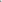 kandydat do klasy pierwszej zamieszkuje na terenie Gminy Bochnia;w granicach obwodu szkoły znajduje się miejsce pracy przynajmniej jednego z rodziców (prawnych opiekunów) kandydata do klasy pierwszej;w granicach obwodu szkoły zamieszkują krewni kandydata do klasy pierwszej, którzy wspierają  rodziców (prawnych opiekunów) kandydata w zapewnieniu mu należytej opieki; Poświadczenie przez dyrektora szkoły o tym, że: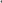 kandydat do klasy pierwszej realizował w tej szkole obowiązek rocznego przygotowania przedszkolnego;rodzeństwo kandydata do klasy pierwszej uczęszczało wcześniej lub aktualnie uczęszcza do szkoły;kandydat do klasy pierwszej jest dzieckiem absolwenta szkoły 5. Dokumenty potwierdzające spełnienie poszczególnych kryteriów należy złożyć wraz z wnioskiem o przyjęcie do klasy pierwszej szkoły podstawowej do dyrektora  placówki.6.  Szczegółowy harmonogram rekrutacji w załączeniu. 